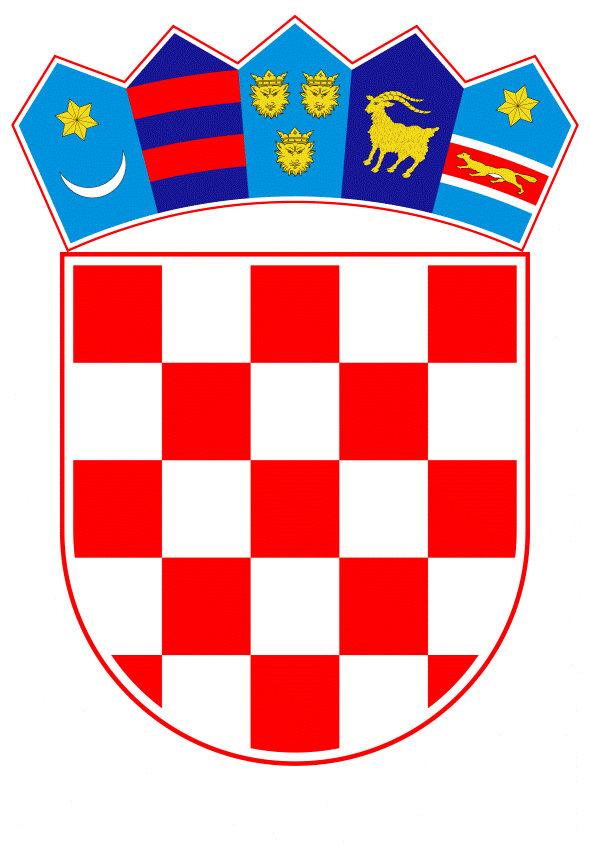 VLADA REPUBLIKE HRVATSKEZagreb, 19. kolovoza 2021.______________________________________________________________________________________________________________________________________________________________________________________________________________________________Prijedlog	Na temelju članka 31.stavka 3. Zakona o Vladi Republike Hrvatske („Narodne novine“, br. 150/11., 119/14., 93/16. i 116/18.) i točke II. Odluke o kriterijima i postupku za prihvaćanje pokroviteljstva Vlade Republike Hrvatske („Narodne novine“, broj 44/16.), Vlada Republike Hrvatske je na sjednici održanoj _____________ 2021. donijelaZ A K L J U Č A K	1.	Vlada Republike Hrvatske prihvaća pokroviteljstvo nad obilježavanjem 75. obljetnice djelovanja Matice umirovljenika Hrvatske, sukladno zamolbi predsjednice Matice umirovljenika Hrvatske.	2.	Prihvaćanjem pokroviteljstva Vlada Republike Hrvatske ne preuzima nikakve financijske obveze.KLASA:URBROJ:Zagreb,	PREDSJEDNIK	mr. sc. Andrej PlenkovićO b r a z l o ž e n j ePredsjednica Matice umirovljenika Hrvatske uputila je Vladi Republike Hrvatske zamolbu za prihvaćanje pokroviteljstva nad obilježavanjem 75. obljetnice djelovanja Matice umirovljenika Hrvatske, koja će se obilježiti svečanom sjednicom u rujnu 2021. godine.Matica umirovljenika Hrvatske udruga je civilnoga društva koja okuplja više od 400 udruga umirovljenika iz općina, gradova i županija cijele Hrvatske. Svojim aktivnostima zalaže se za interese umirovljenika i poboljšanje njihova materijalnog i društvenog položaja, a ove godine obilježava 75. godina svoga uspješnog rada i djelovanja. Vlada Republike Hrvatske kontinuirano niz godina uspješno surađuje s Maticom umirovljenika Hrvatske kroz Nacionalno vijeće za umirovljenike i starije osobe.Slijedom navedenog, predlaže se prihvaćanje pokroviteljstva nad predmetnom manifestacijom, bez preuzimanja financijskih obaveza.Predlagatelj:Ministarstvo rada, mirovinskoga sustava, obitelji i socijalne politikePredmet:Prijedlog za prihvaćanje pokroviteljstva nad obilježavanjem 75. obljetnice djelovanja Matice umirovljenika Hrvatske